Egg Drop ActivityTEAM MEMBERS: ______________________________________________________________TEAM NAME: _________________________________________________________________Using the listed materials, sketch a drawing of your egg drop device in the space below:Fill out the material order form with the Quantity (number of each item) and total cost for that item (Cost * Quantity).  Add the totals to ensure you do not exceed $100.YOU HAVE $100 TO SPEND. NO BONUS POINTS FOR SAVING $Use the materials carefully, as they will not be replaced if you damage them.  EXTENSION QUESTIONS:1 - Describe how your device protected the egg from cracking.  What material was most important in your design?  What material that you used was least effective?   2 - Knowing what you know now, how would you improve upon your design to make it work better on the next try?  Draw a picture if it helps!3 - What material would you use in another design that you did not use today, and WHY? It can be a material that was not offered.4 – What things in nature are similar to this egg drop experiment?  What things that humans use are similar to the egg drop experiment?  How do these things work? For example, the helicopter seeds that some trees use to disperse their seeds with the wind.  What else is there?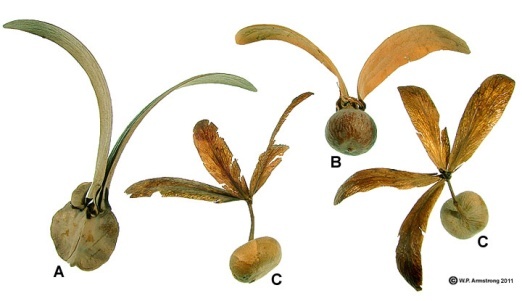 MaterialMaterialCost ($)  Cost ($)  QuantityQuantityCost x QuantityCost x QuantityCost x Quantity1 Toothpick 1 Toothpick 21 Paperclip 1 Paperclip 21 Straw31 String (12”)31 Cotton Ball51 Pipe Cleaner1 Pipe Cleaner51 Rubber band1 Rubber band51 Sheet of Paper 61 Paper Plate1 Paper Plate151 Set of Newspaper 1 Set of Newspaper 201 Piece of Cardboard1 Piece of Cardboard201 Balloon1 Balloon20                                                 Total Cost   =                                                    Total Cost   =                                                    Total Cost   =                                                    Total Cost   =                                                    Total Cost   =                                                    Total Cost   =                                                    Total Cost   =   